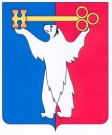 	АДМИНИСТРАЦИЯ ГОРОДА НОРИЛЬСКА КРАСНОЯРСКОГО КРАЯПОСТАНОВЛЕНИЕ28.02.2020	   г. Норильск   	                 № 87О признании утратившими силу отдельных правовых актов Администрации города Норильска В связи с переходом на краевой уровень органа социальной защиты населения и муниципальных учреждений социального обслуживания муниципального образования город Норильск, ПОСТАНОВЛЯЮ:Признать утратившими силу:- постановление Администрации города Норильска от 09.12.2016 № 602 «Об утверждении Примерного положения об оплате труда работников муниципальных бюджетных учреждений, подведомственных Управлению социальной политики Администрации города Норильска»;- постановление Администрации города Норильска от 28.08.2017 № 342 «О внесении изменений в постановление Администрации города Норильска от 09.12.2016 № 602»;- постановление Администрации города Норильска от 20.12.2017 № 599 «О внесении изменений в постановление Администрации города Норильска от 09.12.2016 № 602»;- пункт 12, включая подпункты 12.1 - 12.8 постановления Администрации города Норильска от 08.02.2018 № 49 «О внесении изменений в отдельные правовые акты Администрации города Норильска»;- абзац пятнадцатый пункта 1 постановления Администрации города Норильска от 19.02.2018 № 71 «О внесении изменений в отдельные правовые акты Администрации города Норильска»;- абзац пятнадцатый пункта 1 постановления Администрации города Норильска от 20.08.2018 № 326 «О внесении изменений в отдельные правовые акты Администрации города Норильска»;- постановление Администрации города Норильска от 12.11.2018 № 432 «О внесении изменений в постановление Администрации города Норильска от 09.12.2016 № 602»;- абзац пятнадцатый пункта 1 постановления Администрации города Норильска от 18.01.2019 № 25 «О внесении изменений в отдельные правовые акты Администрации города Норильска»;- постановление Администрации города Норильска от 26.03.2019 № 112 «О внесении изменений в постановление Администрации города Норильска от 09.12.2016 № 602»;- постановление Администрации города Норильска от 03.10.2019 № 436 «О внесении изменения в постановление Администрации города Норильска от 09.12.2016 № 602»;- постановление Администрации города Норильска от 07.09.2016 № 467 «Об утверждении Положения об оплате труда директоров, заместителей директоров и главных бухгалтеров муниципальных бюджетных учреждений, подведомственных Управлению социальной политики Администрации города Норильска»;-  пункт 17, включая подпункты 17.1, 17.2 постановления Администрации города Норильска от 24.01.2017 № 31 «Об утверждении Порядка размещения информации о рассчитываемой за календарный год среднемесячной заработной плате руководителей, их заместителей и главных бухгалтеров муниципальных учреждений, муниципальных унитарных предприятий и представления указанными лицами данной информации и о внесении изменений в отдельные постановления Администрации города Норильска»;- постановление Администрации города Норильска от 30.08.2017 № 343 «О внесении изменений в постановление Администрации города Норильска от 07.09.2016 № 467 «Об утверждении Положения об оплате труда директоров, заместителей директора и главных бухгалтеров муниципальных бюджетных учреждений, подведомственных Управлению социальной политики Администрации города Норильска»;- абзацы семнадцатый, двадцать шестой пункта 1 постановления Администрации города Норильска от 04.10.2017 № 422 «О внесении изменений в отдельные правовые акты Администрации города Норильска»;- абзац одиннадцатый пункта 4 постановления Администрации города Норильска от 30.11.2018 № 454 «О внесении изменений в отдельные правовые акты Администрации города Норильска».2. Опубликовать настоящее постановление в газете «Заполярная правда» и разместить его на официальном сайте муниципального образования город Норильск.Глава города Норильска                                    				   Р.В. Ахметчин